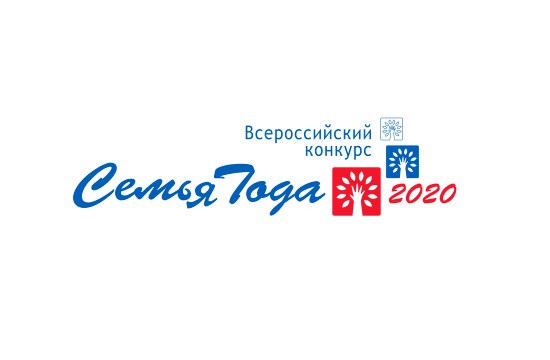               Всероссийский конкурс «Семья года», организаторами которого являются Министерство труда и социальной защиты Российской Федерации и Фонд поддержки детей, находящихся в трудной жизненной ситуации, в 2020 году проводится в пятый раз. Конкурс проводится в целях пропаганды и повышения общественного престижа семейного образа жизни, ценностей семьи и ответственного родительства, содействия распространению положительного опыта социально-ответственных семей, семейных династий, ведущих здоровый образ жизни, развивающих увлечения и таланты членов семьи, активно участвующих в жизни местного сообщества, региона, страны. По итогам конкурса ежегодно издается Почетная книга, включающая истории всех семей-победителей.
 В 2020 году, по традиции, Всероссийский конкурс проходит по пяти номинациям: «Многодетная семья», «Молодая семья», «Сельская семья», «Семья – хранитель традиций», «Золотая семья России». С подробными условиями участия в конкурсе можно ознакомиться в Положении.